ТЕМА 1ОРГАНІЗАЦІЯ ОБЛІКУ СУБ’ЄКТІВ ГОСПОДАРЮВАННЯ ЗА ВИДАМИ ЕКОНОМІЧНОЇ ДІЯЛЬНОСТІПоняття суб’єкта господарювання та його характеристика.Класифікація видів економічної діяльності підприємств.Концептуальні основи оподаткування суб’єктів господарювання.Порядок вибору форми організації обліку та системи оподаткування суб’єктів господарювання.Поняття суб’єкта господарювання та його характеристикаФормування ринкової системи господарювання в Україні пов’язане із зростанням підприємницької активності в усіх сферах економіки (табл.1). Підприємництво, без сумніву, відіграє визначальну роль у становленні та розвитку ринкової економіки України. Одним із перспективних напрямів створення конкурентного ринкового середовища є стимулювання розвитку підприємництва через податкові інструменти.Таблиця 1.1Динаміка структури суб’єктів господарювання з розподілом за їх розмірами за 2010-2016 рр.Джерело: Держкомстат України. // Електронний ресурс:http://www.ukrstat.gov.ua/newsОтже, суб’єктами господарювання, відповідно до Господарського кодексу України (ГКУ) визнаються учасники господарських відносин, які здійснюють господарську діяльність, реалізуючи господарську компетенцію (сукупність господарських прав та обов’язків), мають відокремлене майно і несуть відповідальність за своїми зобов’язаннями в межах цього майна, крім випадків, передбачених законодавством.Суб’єктами господарювання є:господарські організації - юридичні особи, створені відповідно до ЦКУ, державні, комунальні та інші підприємства, а також інші юридичні особи, які здійснюють господарську діяльність та зареєстровані в установленому законом порядку.громадяни України, іноземці та особи без громадянства, які здійснюють господарську діяльність та зареєстровані відповідно до закону як підприємці.Суб’єкти господарювання, які мають, одержують (передають) об’єкти оподаткування або проводять діяльність (операції), що є об’єктом оподаткування, відповідно до Податкового кодексу України (ПКУ) і на них покладено обов’язок із сплати податків та зборів, визнаються платниками податків.Суб’єкти господарювання як платники податків мають властиві ознаки, а саме:це суб’єкти податкових правовідносин;це суб’єкти підприємницької діяльності або непідприємницької діяльності (неприбуткові організації );залежно від способу організації господарської діяльності вони є фізичними або юридичними особами та особами, що не мають статусу юридичної особи (спільна діяльність, відокремлені підрозділи юридичних осіб);це резиденти або нерезиденти.Права та обов’язки суб’єктів господарювання як суб’єктів податкових правовідносин визначені ПКУ, а саме - пунктом 16.1 ст. 16 визначені такі їх зобов’язання:стати на облік у контролюючих органах в порядку, установленому законодавством України;вести в установленому порядку облік доходів і витрат, складати звітність, що стосується обчислення і сплати податків та зборів;подавати до контролюючих органів у порядку, установленому податковим та митним законодавством, декларації, звітність та інші документи, пов’язані з обчисленням і сплатою податків та зборів;сплачувати податки та збори в строки та у розмірах, установлених цим Кодексом та законами з питань митної справи;подавати на письмову вимогу контролюючих органів (у випадках, визначених законодавством) документи з обліку доходів, витрат та інших показників, пов’язаних із визначенням об’єктів оподаткування;подавати контролюючим органам інформацію, відомості про суми коштів, не сплачених до бюджету у зв’язку з отриманням податкових пільг (суми отриманих пільг) та напрями їх використання;подавати контролюючим органам інформацію в порядку, у строки та в обсягах, установлених податковим законодавством;виконувати законні вимоги контролюючих органів щодо усунення виявлених порушень законів з питань оподаткування та митної справи і підписувати акти (довідки) про проведення перевірки;не перешкоджати законній діяльності посадової особи контролюючого органу під час виконання нею службових обов’язків та виконувати законні вимоги такої посадової особи;повідомляти контролюючим органам за місцем обліку такого платника про його ліквідацію або реорганізацію протягом трьох робочих днів з дня прийняття відповідного рішення;повідомляти контролюючі органи про зміну місцезнаходження юридичної особи та зміну місця проживання фізичної особи – підприємця;забезпечувати збереження документів, пов’язаних з виконанням податкового обов’язку, протягом строків, установлених податковим законодавством;допускати посадових осіб контролюючого органу під час проведення ними перевірок до обстеження приміщень, територій (крім житла громадян), що використовуються для одержання доходів чи пов’язані з утриманням об’єктів оподаткування, а також для проведення перевірок з питань обчислення і сплати податків та зборів у випадках, встановлених Податковим кодексом.Права суб’єктів господарювання як суб’єктів правовідносин, визначені у ст. 17 ПКУ, асаме:безоплатно отримувати інформацію про податки та збори і нормативно-правові акти в органах державної фіскальної служби та в органах митної служби, зокрема і через мережу Інтернет;представляти свої інтереси в контролюючих органах самостійно, через податкового агента або уповноваженого представника;обирати самостійно, якщо інше не встановлено Податковим кодексом, метод ведення обліку доходів і витрат;користуватися податковими пільгами за наявності підстав;одержувати відстрочення, розстрочення сплати податків або податковий кредит;бути присутнім під час проведення перевірок, ознайомлюватися та отримувати акти (довідки) перевірок, проведених контролюючими органами, перед підписанням актів (довідок) про проведення перевірки, у разі наявності зауважень щодо змісту (тексту) складених актів (довідок) підписувати їх із застереженням та подавати контролюючому органу письмові заперечення;оскаржувати рішення, дії (бездіяльність) контролюючих органів (посадових осіб), надані контролюючими органами роз’яснення;вимагати від контролюючих органів проведення перевірки відомостей та фактів, що можуть свідчити на користь платника податків;на нерозголошення контролюючим органом (посадовими особами) відомостей про такого платника без його письмової згоди та відомостей, що становлять конфіденційну інформацію, державну, комерційну чи банківську таємницю та стали відомі під час виконання осадовими особами службових обов’язків, крім випадків, коли це прямо передбачено законами;на залік чи повернення надміру сплачених, а також надміру стягнутих сум податків та зборів, пені, штрафів;на повне відшкодування збитків (шкоди), заподіяних незаконними діями (бездіяльністю) контролюючих органів (їх посадових осіб), у встановленому законом порядку;за методикою, затвердженою Міністерством фінансів України, вести облік тимчасових та постійних податкових різниць, та використовувати дані такого обліку для складання декларації з податку на прибуток;також інші права, передбачені законом.Суб’єкти господарювання, як суб’єкти податкових правовідносин, залежно від виборусистеми оподаткування поділяються на платників, що знаходяться на:загальній системі оподаткування;на спеціальному режимі оподаткування (єдиний податок).Суб’єкти господарювання як платники податків здійснюють господарську діяльність.Господарська діяльність - діяльність особи, що пов’язана з виробництвом (виготовленням) та/або реалізацією товарів, виконанням робіт, наданням послуг, спрямована на отримання доходу і проводиться такою особою самостійно та/або через свої відокремлені підрозділи, а також через будь-яку іншу особу, що діє на користь першої особи, зокрема за договорами комісії, дорученнями та агентськими договорами (пп. 14.1.36, п.14.1 ст.14 ПКУ).Залежно від мети і механізму здійснення, господарська діяльність платників податків поділяється на:підприємницьку діяльність;непідприємницьку діяльність.Підприємницька діяльність платників податків – це основний вид самостійної господарської діяльності, яка здійснюється фізичними та юридичними особами, яких називають підприємцями, від свого імені і на свій ризик на постійній основі.Ця діяльність спрямована на досягнення запланованого результату (одержання прибутку або підприємницького доходу) шляхом найкращого використання капіталу і ресурсів економічно відокремленими суб’єктами ринкового господарства. Вони несуть повну матеріальну відповідальність за результати своєї діяльності і підпорядковуються правовим нормам (законодавству) країни.Відповідно до Закону України «Про внесення змін до Закону України «Про бухгалтерський облік та фінансову звітність в Україні» щодо удосконалення деяких положень» підприємства можуть належати до суб’єктів малого підприємництва, зокрема до суб’єктів мікропідприємництва, середнього або великого підприємництва.Мікропідприємствами є підприємства, показники яких на дату складання річної фінансової звітності за рік, що передує звітному, відповідають щонайменше двом із таких критеріїв:балансова вартість активів - до 350 тисяч євро;чистий дохід від реалізації продукції (товарів, робіт, послуг) - до 700 тисяч євро;середня кількість працівників - до 10 осіб.Малими є підприємства, які не відповідають критеріям для мікропідприємств та показники яких на дату складання річної фінансової звітності за рік, що передує звітному, відповідають щонайменше двом із таких критеріїв:балансова вартість активів - до 4 мільйонів євро;чистий дохід від реалізації продукції (товарів, робіт, послуг) - до 8 мільйонів євро;середня кількість працівників - до 50 осіб.Середніми є підприємства, які не відповідають критеріям для малих підприємств та показники яких на дату складання річної фінансової звітності за рік, що передує звітному, відповідають щонайменше двом із таких критеріїв:балансова вартість активів - до 20 мільйонів євро;чистий дохід від реалізації продукції (товарів, робіт, послуг) - до 40 мільйонів євро;середня кількість працівників - до 250 осіб.Великими є підприємства, які не відповідають критеріям для середніх підприємств та показники яких на дату складання річної фінансової звітності за рік, що передує звітному, відповідають щонайменше двом із таких критеріїв:балансова вартість активів - понад 20 мільйонів євро;чистий дохід від реалізації продукції (товарів, робіт, послуг) - понад 40 мільйонів євро;середня кількість працівників - понад 250 осіб.Для характеристики непідприємницької діяльності, яка не має на меті отримання прибутку, у податковому законодавстві і нормативних актах використовуються поняття«неприбуткові організації».Непідприємницькі (неприбуткові) організації можуть мати на меті досить різні цілі діяльності, перш за все не пов’язані з отриманням прибутку. Це можуть бути: задоволення та захист своїх законних соціальних, економічних, творчих, вікових, національно-культурних, спортивних та інших спільних інтересів; добровільна безкорислива пожертва фізичних та юридичних осіб у поданні набувачам матеріальної, фінансової, організаційної та іншої благодійної допомоги; специфічними формами благодійництва є меценатство і спонсорство; об’єднання професійних творчих працівників відповідного фахового напряму в галузі культури та мистецтва тощо.Класифікація видів економічної діяльності підприємствОднією з найважливіших умов розвитку національної статистики, адаптованої до умов глобалізованої економіки, є створення та впровадження сучасної системи національних статистичних класифікацій, згармонізованих із міжнародними.Класифікація видів економічної діяльності (далі - КВЕД) установлює основи для підготовлення та поширення статистичної інформації за видами економічної діяльності. Основний принцип КВЕД полягає в об'єднанні підприємств, що виробляють подібні товари чи послуги або використовують подібні процеси для створення товарів чи послуг (тобто сировину, виробничий процес, методи або технології), у групи.Основне призначення КВЕД - визначати та кодувати основні та другорядні види економічної діяльності юридичних осіб, відокремлених підрозділів юридичних осіб, фізичних осіб - підприємців.Основний вид економічної діяльності - це визначальна ознака у формуванні сукупностей статистичних одиниць для проведення державних статистичних спостережень.КВЕД призначений забезпечувати:статистичний облік підприємств і організацій за видами економічної діяльності;проведення державних статистичних спостережень економічної діяльності й аналізу статистичної інформації на макрорівні (складання показників національних рахунків - рахунків виробництва й утворення доходу, таблиці "витрати-випуск");зіставлення національної статистичної інформації з міжнародною через застосування єдиної статистичної термінології, статистичних одиниць і принципів визначення та змінення видів економічної діяльності підприємств і організацій.Тобто КВЕД - це статистичний інструмент для впорядкування економічної інформації. Водночас Класифікація є механізмом спільної мови, що має використання в багатьох інших, нестатистичних сферах (соціальному та податковому регулюванні, ліцензуванні, системі тарифів тощо).Об'єктами класифікації у КВЕД є види економічної діяльності юридичних осіб, відокремлених підрозділів юридичних осіб і фізичних осіб - підприємців (далі - суб'єкти), що їх на вищих рівнях класифікації групують у галузі.У ГКУ і статистичних класифікаціях термін «галузь» визначено як сукупність усіх виробничих одиниць, які здійснюють переважно однакові чи подібні види економічної діяльності.Користуючись терміном «галузь», треба враховувати, що подібність видів економічної діяльності не є чітко визначеною категорією і для різних цілей її можна розглядати як у більш загальному, так і в конкретному контексті. Так, наприклад, цілком правомірно розглядати в загальному контексті як галузі економіки сільське господарство або переробну промисловість.Найбільш узагальнені угруповання видів економічної діяльності на рівні секцій КВЕД дають змогу виділити основні галузі економіки.Задля проведення економічного аналізу, міжнародних зіставлень системи національних рахунків та поширення статистичних даних державних статистичних спостережень застосовують стандартні угруповання. КВЕД побудовано за ієрархічною системою кодування із застосуванням літерно-цифрового коду. Літерні познаки секцій використовують як рубрикатор і їх не використовують у кодуванні. Подальшу деталізацію секцій КВЕД - розділ, група, клас - позначають цифровими кодами.Таблиця 1.2Структура кодового позначення об'єкта КВЕД Y XX.XX, деТаблиця 1.3Стандартні угруповання для публікації статистичних данихКонцептуальні основи оподаткування суб’єктів господарюванняПобудова ефективної системи оподаткування суб’єктів господарювання – це одна з головних умов ефективного функціонування економіки і фінансів країни, оскільки через податки держава здійснює перерозподіл валового внутрішнього продукту (ВВП) і формує централізовані та децентралізовані фонди, що впливає на можливості держави виконувати свої функції. Тому, формуючи податкову систему, держава повинна ураховувати світовий досвід її побудови на загальноприйнятих принципах.Податкова система (відповідно до ПКУ) - це сукупність податків, зборів, інших обов'язкових платежів і внесків до бюджету і державних цільових фондів, які діють у встановленому законом порядку.Загальну систему принципів оподаткування сформулював шотландський економіст і філософ А. Сміт, основні з яких не втратили свого значення і до нашого часу. Вони викладені у чотирьох основних правилах:справедливості, яке стверджує загальність оподаткування і рівномірність його розподілу відповідно до доходів;визначеності, коли час оплати податку, спосіб і сума платежу повинні бути з точністю і заздалегідь відомі платнику і не залежати від суб’єктивних факторів;зручності, тобто кожен податок повинен стягуватись у такий час і такий спосіб, які найбільш зручні для платника;економії (раціональності), коли будь-який податок повинен стягуватися таким чином, щоб із доходів платника вилучалось якомога менше понад те, що надходить до державної скарбниці.Основу побудови сучасних податкових систем, поряд із принципами А. Сміта, визначають також принципи, яким повинна відповідати правильно побудована податкова система, розроблені німецьким економістом А. Вагнером, який не просто доповнив, а надав їм нового концептуального характеру. Він систематизував принципи в чотири окремі групи.Перша група – фінансові принципи, серед яких достатність та еластичність (рухомість) обкладення.Друга група – народногосподарські принципи, при визначенні яких він підкреслив такий із них:«комбінація сукупності податків у таку систему, яка б забезпечувала при можливому дотриманні етичних принципів та принципів управління достатність надходжень і еластичність на випадок надзвичайних державних потреб». Наведене формулювання відповідало основному призначенню податкової системи – забезпеченню держави необхідними коштами.До третьої групи автор відносив етичні принципи, принципи справедливості: загальність оподаткування та рівномірність.Четверта група відображала сукупність адміністративно-технічних правил чи принципів податкового управління: визначеність обкладення, зручність сплати податку та максимальне зменшення витрат на стягнення.Найбільш поширені думки вітчизняних науковців щодо принципів, яким має відповідати сучасна податкова система, пов’язані з дотриманням необхідності виділення на сучасному етапі 4-х груп принципів оподаткування, як це проголошувалось у свій час А. Вагнером. Це говорить про те, що, ураховуючи сьогоднішні реалії, принципи, розроблені у ХVІІІ–ХІХ століттях, не втрачають свого значення для побудови ефективної податкової системи.Більшість фахівців вважають, що податкова система України в перехідний період має базуватися на таких принципах: антициклічний характер, цільове призначення податків, погодження податкових ставок, рівність і справедливість, гнучкість податкової системи, однозначність тлумачення, недопустимість необґрунтованих пільг, автоматична індексаціяподатків і зборів, відповідальність платників податків, системний підхід, численність податків тощо.Принципами побудови податкової системи України відповідно до ПКУ є такі 11 принципів: загальність оподаткування; рівність усіх платників перед законом, недопущення будь-яких проявів податкової дискримінації; невідворотність настання визначеної законом відповідальності; фіскальна достатність; соціальна справедливість; економічність оподаткування; нейтральність оподаткування; стабільність; рівномірність та зручність сплати; єдиний підхід до встановлення податків та зборів.Порядок вибору форми організації обліку та системи оподаткування суб’єктів господарюванняПершочерговим завданням при створенні суб’єкта підприємницької діяльності виступає вибір системи оподаткування з метою ведення ефективної господарської діяльності, оптимізації оподаткування та отримання економічної вигоди.На даний момент в Україні чинним законодавством закріплена загальна система оподаткування та спеціальні податкові режими (спрощена система оподаткування), вибір яких доступний як юридичним, так і фізичним особам-підприємцям.Спеціальний податковий режим – це система заходів, що визначає особливий порядок оподаткування окремих категорій господарюючих суб’єктів (п.11.2 ст.11 ПКУ, розд.1).Спеціальні податкові режими встановлюються та застосовуються у випадках і порядку, визначених виключно Податковим кодексом. Крім того, він передбачає особливий порядок визначення елементів податку та збору, звільнення від сплати окремих податків та зборів.Спрощена система оподаткування, обліку та звітності це - особливий механізм справляння податків і зборів, що встановлює заміну сплати окремих податків і зборів, (встановлених п. 297.1 ст. 297 ПКУ), на сплату єдиного податку в порядку та на умовах, визначених ПКУ, з одночасним веденням спрощеного обліку та звітності.Юридична особа чи фізична особа - підприємець може самостійно обрати спрощену систему оподаткування, якщо така особа відповідає вимогам, встановленим главою 1, розділ XIV ПКУ, та реєструється платником єдиного податку.Суб'єкти господарювання, які застосовують спрощену систему оподаткування, обліку та звітності, поділяються на 4 групи платників єдиного податку:перша група - фізичні особи - підприємці, які не використовують працю найманих осіб, здійснюють виключно роздрібний продаж товарів з торговельних місць на ринках та/або провадять господарську діяльність з надання побутових послуг населенню і обсяг доходу яких протягом календарного року не перевищує 300000 грн;друга група - фізичні особи - підприємці, які здійснюють господарську діяльність з надання послуг, у тому числі побутових, платникам єдиного податку та/або населенню, виробництво та/або продаж товарів, діяльність у сфері ресторанного господарства, за умови, що протягом календарного року відповідають сукупності таких критеріїв:не використовують працю найманих осіб або кількість осіб, які перебувають з ними у трудових відносинах, одночасно не перевищує 10 осіб;обсяг доходу не перевищує 1 500 000 грн.Дія цього підпункту не поширюється на фізичних осіб - підприємців, які надають посередницькі послуги з купівлі, продажу, оренди та оцінювання нерухомого майна (група70.31 КВЕД ДК 009:2005), а також здійснюють діяльність з виробництва, постачання, продажу (реалізації) ювелірних та побутових виробів з дорогоцінних металів, дорогоцінного каміння, дорогоцінного каміння органогенного утворення та напівдорогоцінного каміння. Такі фізичні особи - підприємці належать виключно до третьої групи платників єдиного податку, якщо відповідають вимогам, встановленим для такої групи;третя група - фізичні особи - підприємці, які не використовують працю найманих осіб або кількість осіб, які перебувають з ними у трудових відносинах, не обмежена та юридичніособи - суб’єкти господарювання будь-якої організаційно-правової форми, у яких протягом календарного року обсяг доходу не перевищує 5 000 000 грн;четверта група - сільськогосподарські товаровиробники, у яких частка сільськогосподарського товаровиробництва за попередній податковий (звітний) рік дорівнює або перевищує 75 відсотків (розділ XIV ПКУ «Спеціальні податкові режими»).При розрахунку загальної кількості осіб, які перебувають у трудових відносинах з платником єдиного податку - фізичною особою, не враховуються наймані працівники, які перебувають у відпустці у зв'язку з вагітністю і пологами та у відпустці по догляду за дитиною до досягнення нею передбаченого законодавством віку, а також працівники, призвані на військову службу під час мобілізації, на особливий період.Таблиця 1.4Ставки єдиного податку для ФОП у 2018 роціЗа даними ДФС України станом на кінець 2017 року кількість платників єдиного податку, що обрали:першу групу спрощеної системи оподаткування становить 218,8 тис. осіб (або 17,6%);другу групу – 606,7 тис. осіб (або 48,7%);третю групу – 419,6 тис. осіб (33,7%).Ставка єдиного податку встановлюється для платників єдиного податку першої - третьої групи (фізичні особи - підприємці) у розмірі 15 відсотків:до суми перевищення обсягу доходу, визначеного у пп. 1, 2 і 3 або п. 291.4 ст. 291 ПКУ;до доходу, отриманого від провадження діяльності, не зазначеної у реєстрі платників єдиного податку, віднесеного до першої або другої групи;до доходу, отриманого при застосуванні іншого способу розрахунків, ніж зазначений у главі 1, розд. ХІУ ПКУ;до доходу, отриманого від здійснення видів діяльності, які не дають права застосовувати спрощену систему оподаткування;до доходу, отриманого платниками першої або другої групи від провадження діяльності, яка не передбачена у пп. 1 або 2  або пункту 291.4 ст.291 ПКУ.Ставки єдиного податку для платників третьої групи (юридичні особи) встановлюються уподвійному розмірі ставок, визначених п. 293.3 статті 293 ПКУ:до суми перевищення обсягу доходу, визначеного у пп. 3 п. 291.4 ст. 291 ПКУ;до доходу, отриманого при застосуванні іншого способу розрахунків, ніж зазначений у цій главі;до доходу, отриманого від здійснення видів діяльності, які не дають права застосовувати спрощену систему оподаткування.Конкретні розміри єдиного податку залежать від розміру ставок єдиного податку, які прийняли міські, сільські, селищні або районні ради за місцезнаходженням фізичної особи підприємця.Платники єдиного податку звільняються від обов'язку нарахування, сплати та подання податкової звітності з таких податків і зборів:податку на прибуток підприємств;податку на доходи фізичних осіб у частині доходів (об’єкта оподаткування), що отримані в результаті господарської діяльності платника єдиного податку першої - третьої групи (фізичної особи) та оподатковані згідно з ПКУ;податку на додану вартість з операцій з постачання товарів, робіт та послуг, місце постачання яких розташоване на митній території України, крім ПДВ, що сплачується фізичними особами та юридичними особами, які обрали ставку єдиного податку, визначену пп.293.3 ст. 293 ПКУ, а також що сплачується платниками єдиного податку четвертої групи;податку на майно (в частині земельного податку), крім земельного податку за земельні ділянки, що не використовуються платниками єдиного податку першої - третьої груп для провадження господарської діяльності та платниками єдиного податку четвертої групи для ведення сільськогосподарського товаровиробництва;рентної плати за спеціальне використання води платниками єдиного податку четвертої групи.При	виборі	суб’єктом	підприємницької	діяльності	системи	оподаткування	слід ураховувати їх переваги та недоліки.До переваг загальної системи оподаткування як для юридичних, так і для фізичних осіб-підприємців, належать:Відсутність обмежень у видах діяльності.Відсутність обмежень обсягу доходу та кількості працівників.Більш широка можливість планування та оптимізації оподаткування (внаслідок впливу обсягу видатків на базу оподаткування).Розмір сплачуваних податків прямо залежить від обсягу доходів за звітний період. У той же час загальна система оподаткування має істотні недоліки:Складність адміністрування (більш суворі вимоги до ведення обліку та складання звітності).Досить високе податкове навантаження, особливо при наявності найманих працівників.Обов’язкова реєстрація платником ПДВ при перевищенні обороту в 1 000 000 грн. за 12 місяців.Для фізичних осіб сплата мінімального ЄСВ навіть за відсутності чистого доходу.Перевагами спрощеної системи оподаткування для юридичних та фізичних осіб- підприємців є:Простота нарахування єдиного податку;Спрощене ведення обліку і відносна простота заповнення звітності;Звільнення від сплати платником єдиного податку низки податків і обов’язкових платежів;Можливість не використовувати реєстратори розрахункових операцій (для ФОП);Можливість добровільної реєстрації платником ПДВ за відсутності обсягів оподатковуваних операцій або якщо вони є меншими за 1 млн. грн.Недоліками спрощеної системи оподаткування є:Обмеження у видах діяльності, обсязі доходу і кількості працівників.Негативні нюанси роботи ФОП з юридичними особами на загальній системі (платники єдиного податку 2-ї групи мають право продавати товари юридичним особам на загальній системі, але надавати послуги тільки платникам єдиного податку, тому складність і трудомісткість відстеження не тільки системи оподаткування, а й групи платника, провокує підприємство шукати контрагентів із «загальним» статусом).Розмір податку для платників 1-й і 2-ї груп не залежить від результатів діяльності.Обов’язкова сплата ЄСВ у мінімальному розмірі.Платники податку 1-2 групи повинні здійснювати розрахунок за реалізовані товари (виконані роботи, послуги) виключно в грошовій формі (готівковій та / або безготівковій).У цілому, вищеперераховані особливості, переваги і недоліки загальної та спрощеної систем оподаткування для юридичних і фізичних осіб-підприємців, безсумнівно, допомагають визначитися з вибором системи оподаткування при створенні суб’єкта господарської діяльності або прийняття рішення про її перегляд, але в кожному конкретному випадку залежно відособливостей і цілей діяльності існує низка нюансів і моментів, розібратися в яких може допомогти лише кваліфікований фахівець.Важливим питання для суб’єктів господарювання є і вибір форми організації бухгалтерського обліку.Таблиця 1.5Оподаткування ФОП платників ЄП за спрощеною та загальною системою оподаткування у 2018 роціОрганізація обліку – це сукупність заходів з упорядкування облікової роботи, що здійснюється керівником або уповноваженим органом для забезпечення виконання та інформаційної потреби користувачів.Згідно із Законом України «Про бухгалтерський облік та фінансову звітність в Україні» підприємству надана можливість самостійно обирати одну із чотирьох форм організації бухгалтерського обліку:Введення до штату підприємства посади бухгалтера або створення бухгалтерської служби на чолі з головним бухгалтером. При цьому у разі потреби підприємство може виділяти на окремий баланс філії, представництва, відділення та інші відокремлені підрозділи, які зобов'язані вести бухгалтерський облік, з наступним включенням їх показників до фінансової звітності підприємства.Користування послугами спеціаліста з бухгалтерського обліку, зареєстрованого як підприємець без створення юридичної особи.Ведення на договірних засадах бухгалтерського обліку централізованою бухгалтерією або аудиторською фірмою (аутсорсинг). Централізовані бухгалтерії звичайно створюються воб'єднаннях підприємств або державних організаціях. Для ведення бухгалтерського обліку аудиторською фірмою необхідна наявність в останньої ліцензії на здійснення аудиторської діяльності.Самостійне ведення бухгалтерського обліку та складання звітності безпосередньо власником або керівником підприємства. Така форма організації бухгалтерського обліку звичайно застосовується на невеликих приватних підприємствах. Проте цю форму забороняється застосовувати на підприємствах, звітність яких повинна оприлюднюватися (публічні акціонерні товариства, банки, довірчі товариства, інвестиційні компанії тощо).Особливості організації проведення аутсорсингуАутсорсинг (від англ. Outsourcing (outer-source-using) використання зовнішнього джерела) - передача організацією на підставі договору певних бізнес-процесів або виробничих функцій на обслуговування іншій компанії, що спеціалізується у цій галузі. Іншими словами, це спосіб ведення бізнесу, при якому виконання робіт за деякими видами діяльності передається стороннім компаніям.Окремою складовою аутсорсингу бізнес-процесів та одним із способів бухгалтерського забезпечення є аутсорсинг бухгалтерії, під яким розуміють винесення функцій, пов’язаних з організацією, веденням бухгалтерського обліку та складанням звітності на підприємстві за межі компанії, передачу їх для виконання аутсорсеру. Іншими словами, це коли підприємство передає виконання функцій своєї бухгалтерії іншій організації.Аутсорсинг з'явився на Заході на початку 80-х років. Жорстка конкуренція вимагала від західних бізнесменів скорочення фінансових витрат. Багато в чому допомагав вирішувати цю проблему аутсорсинг.У міжнародній практиці застосування аутсорсингу в стабільній економічній ситуації допомагає компаніям знайти відповідь на питання про шляхи скорочення власних витрат, а також підвищення якості виробленої продукції або послугБухгалтерський аутсорсинг - це передача ведення бухгалтерського обліку підприємства стороннім фахівцям з метою оптимізації бізнес-процесів. Бухгалтерський аутсорсинг дозволяє компаніям сконцентруватися на власному бізнесі, знизити фінансові ризики, мінімізувати управлінські і фінансові витрати.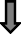 Рис. 1.1. Функції аутсорсерівУ практиці використовують різні варіанти аутсорсингу. Це, як повний аутсорсинг, тобто ведення всієї бухгалтерії, так і передача в аутсорсинг функцій по окремим ділянкам, наприклад, облік заробітної плати.До переваг аутсорсингу можна віднести: зменшення навантаження по обліковій роботі; фокусування уваги на основному бізнесі; зменшення бази оподаткування; економія офісного простору та супутніх йому витрат.Недоліки організації аутсорсингу на підприємстві: витік інформації; аудиторська фірма не притягується до адміністративної та кримінальної відповідальності.Крім того в сучасних умовах господарювання в Україні існують декілька чинників, які перешкоджають використанню аутсорсингу:відсутність вільних фінансових ресурсів для інвестування в нові управлінські технології;недостатня поінформованість суб’єктів господарювання про досвід впровадження аутсорсингу, ринок аутсорсингових послуг, зокрема у сфері бухгалтерського обліку;відсутність законодавчих механізмів регулювання партнерських взаємовідносин при аутсорсингу, крім того, в Україні ще не до кінця сформувалася культура складання договорів, що, у свою чергу, веде до нечіткого розуміння відповідальності сторін.Світовий досвід використання аутсорсингу показав, що у США послугами професійних підрядників користуються близько 60 % підприємств, у Європі – близько 45%.За результатами дослідження Yankelovich Partners, проведеного в 14 країнах світу, 63% опитаних підтвердили, що вони передали в управління підрядникам одну або кілька непрофільних функцій. З тих, хто здійснив аутсорсинг, 84% були налаштовані позитивно і стверджували, що задоволені роботою аутсорсингових компаній.Так, наприклад, у Німеччині, яка є країною з найбільш процвітаючою економікою у Європі та світі, ринок аутсорсингу бізнес-процесів щорічно зростає на 10 % та до 2017 року очікується обсягом на рівні 3,5 млрд. євро.Питання для самоконтролюЩо таке суб’єкти господарювання та які є їх види?Які суб’єкти господарювання є платниками податків ?Назвіть характерні ознаки властиві суб’єктів господарювання – платникам податків.Назвіть права суб’єктів господарювання як суб’єктів податкових правовідносин визначені Податковим кодексом України.Які обов’язки суб’єктів господарювання як суб’єктів податкових правовідносин визначені Податковим кодексом України?Які є види системи оподаткування в Україні ?Що таке господарська діяльність та які є її види ?Назвіть критерії за якими визначаються неприбуткові організації.Назвіть ознаки за якими підприємства включають до складу малих (мікропідприємств), середніх та великих підприємств?Що таке класифікація видів економічної діяльності, об’єкт класифікації КВЕД ?Який основний принцип та призначення КВЕД ?На яких принципах повинна будуватися податкова система в ринкових умовах?Визначте принципи податкової системи, які висвітлені в Податковому кодексі України?Визначте поняття податкової системи України.Визначте ознаки загальної системи оподаткуванні.Що є спеціальними податковими режимами?Які переваги недоліки у спрощеній системі оподаткування?Надайте порівняльну характеристику основних аспектів загальної та спрощеної систем оподаткування фізичних осіб-підприємців.Надайте порівняльну характеристику основних аспектів загальної та спрощеної систем оподаткування юридичних осіб.Які ви знаєте форми організації бухгалтерського обліку відповідно до Закону України«Про бухгалтерський облік та фінансову звітність в Україні»?Які особливості організації проведення аутсорсингу, його переваги та недоліки ?РокиУсьогоУ тому числіУ тому числіУ тому числіУ тому числіУ тому числіУ тому числіУ тому числіУ тому числіРокиУсьогоПідприємстваПідприємстваПідприємстваПідприємствафізичні особи-підприємціфізичні особи-підприємціфізичні особи-підприємціфізичні особи-підприємціРокиУсьоговеликісереднімаліз нихУсьогосуб’єкти середнього підприємництвасуб’єкти малого підприємництваз нихРокиУсьоговеликісереднімалімікропід- приємстваУсьогосуб’єкти середнього підприємництвасуб’єкти малого підприємництвасуб’єкти мікропідпри- ємництваКількість суб’єктів господарювання, одиницьКількість суб’єктів господарювання, одиницьКількість суб’єктів господарювання, одиницьКількість суб’єктів господарювання, одиницьКількість суб’єктів господарювання, одиницьКількість суб’єктів господарювання, одиницьКількість суб’єктів господарювання, одиницьКількість суб’єктів господарювання, одиницьКількість суб’єктів господарювання, одиницьКількість суб’єктів господарювання, одиниць2010218392858620983357241300445180511835518047631793243201117016206592075335428329581513259253061325619131300420121600127698201893440482864611235192361123483112243152013172207065918859373809318477132874335113283921318703201419321614971590632459827892215911607121590448158096520151974318423152033278142842411630878307163057116265892016186553038314832291154247695155916128115588801553041Y XX XX.X XX.XX- секція (літери латинської абетки від A до U)Y XX XX.X XX.XX- розділY XX XX.X XX.XX- групаY XX XX.X XX.XX- класКод A*10/11Секції ISIC (Rev. 4) / NACE (Rev. 2) / КВЕД2010Назва1AСільське господарство, лісове господарство та рибне господарство2B, C, D та EПереробна промисловість, добувна промисловість, розроблення кар'єрів та іншапромисловість2aCз них: Переробна промисловість3FБудівництво4G, H та IОптова та роздрібна торгівля, транспорт і складське господарство, тимчасоверозміщування й організація харчування5JІнформація та телекомунікації6KФінансова та страхова діяльність7LОперації з нерухомим майном18M та NПрофесійна, наукова та технічна діяльність, діяльність у сфері адміністративногота допоміжного обслуговування9O, P та QДержавне управління й оборона, освіта, охорона здоров'я та надання соціальноїдопомоги10R, S, T та UІнші послуги1 У тому числі нарахована орендна плата за житло, використовуване власниками.1 У тому числі нарахована орендна плата за житло, використовуване власниками.1 У тому числі нарахована орендна плата за житло, використовуване власниками.Група IГрупа IIГрупа IIIвід 1 до 10% розмірувід 2 до 20% розміруСтавка податкупрожиткового мінімуму на 1 січня податкового (звітного) рокуМаксимальна ставкамінімальної зарплати на 1 січня податкового (звітного) рокуМаксимальна ставка3% доходу у разі сплати ПДВ; 5% доходу у разі включення ПДВ до складу єдиного податку176,20 грн.744,60 грн.Мінімальна заробітна платаЗ 1.1.2018 року3723 грн.1 група ФОП1 група ФОП1 група ФОПЄСВ «за себе»22% від МЗП819,06Єдиний податокВ межах 10% від ПМ працездатної особиВ межах 10% від ПМ працездатної особиРозрахунок ЄП10% х17620=176,2 грн176,2 грнРазом за ФОПза місяць995,262 група ФОП2 група ФОП2 група ФОПЄдиний податок20% МЗП744,60 грн.ЄСВ «за себе»22% від МЗП819,06Разом за ФОПза місяць1563,663 група ФОП3 група ФОП3 група ФОПЄдиний податок5% (3%+ПДВ) від доходухЄСВ «за себе»22% від МЗП819,06Разом за ФОПза місяць819,06+ЄПФОП загальна системаФОП загальна системаФОП загальна системаВійськовий збір1,5 від чистого прибуткуПДФО18% від чистого прибуткуЄСВ «за себе»22% від чистого прибутку але неменше МЗП819,06Разом за ФОПза місяць819,06За найманих працівниківЗа найманих працівниківЗа найманих працівниківЗа одного працівникаоклад3723 грнВійськовий збір1,5 від окладу55,85ПДФО18% від окладу670,14Разом податки з одного працівникаРазом податки з одного працівника725,99До видачі на руки2997,01Нарахування на зарплату одногопрацівникаЄСВ 22% від окладу819,06Разом податки утримані та нараховані на одного працівникаРазом податки утримані та нараховані на одного працівника1545, 05